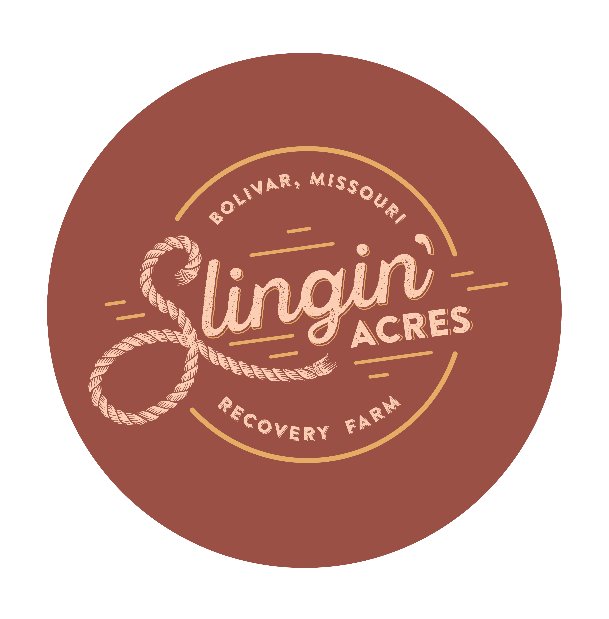 Client Intake FormsSNS Acres Recovery Farm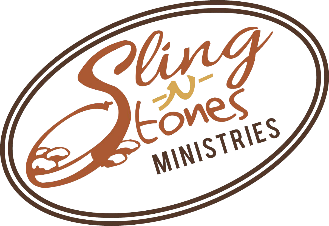 Sling N Stones Ministries Dunnegan, MO 65640A message from the Director,Thank you for considering SNS AcresI know, personally how hard this has been for you up to this point, but there is hope.This is the first step to a lifelong change and should not be entered into without prayer and careful consideration. It’s hard to know when we have found the right program for our loved one.   As a recovered addict myself I know that only people who are willing to do ANYTHINGto recover can make a lifelong change. We are not a flop house or a home plan facility. People who are not wanting to change, will not be ready to live this strict lifestyle for a year. We are a Christ centered discipleship program. When graduates leave this program,they will have life skills to use for raising a family, holding down a job, budgeting money and how to deal with the stresses of life without returning to drugs or alcohol to cope.They will have their legal problems under control and will be productive members of society.This problem did not manifest itself in a week or month and it will not be fixed that fast either.There will be gradual but steady progress made and within 1-3 months the person you love will not even look the same, but do not expect a miracle overnight.We believe (and science has proven) that long term treatment is by far the best chance for long term recovery.So please be patient as we work through this process. Also, expect your loved one to say negative things about this program. Many will do this in hopes of getting you to change your mind and allow them to come back home early. Please, just trust us and know that we are doing all we can to help them to heal and deal with the issues that got them to this point in their life. We want to return your friend or loved one to you as a whole, healed person.Please realize that we have a limited number of spaces available, so please be patient but persistent. If you or your loved one has been told we have a place for them by the director, that place is only guaranteed for 48 hours unless other plans have been made with a future check in date.Once the paperwork is filled out and the entrance fee is received there are no refunds if any monies have been paid to SNS Acres even if student leaves before the end of the month.In HIS service,Pastor Tom JohnsonDirector SNS Acres Recovery FarmApplication ProcedureGo to our website www.slingnstones.org https://slingnstones.org/slingin-acres and print off and fill out the application.Please fill in all the blanks. If something does not apply to you then put ”NA” in the blank space.You may email it to tom@slingnstones.org or mail to the address below;Sling N Stones MinistriesP.O. box 283Bolivar, Mo 65613Once we receive a copy of the application, you will be contacted to let you know if you qualify for the program and when you may come in or if you have been placed on a waiting list. You may contact us weekly to see how long you have to wait for a space to open up.When you are contacted by our Intake Office please be prepared to give us a date as to when you expect to be here.Bring the items listed below: What to  Bring:The following items are helpful but not required. If you do not have any of the items listed below, we will be able to provide you with the basic items needed. Please do not bring more than 2 weeks’ worth of clothes, as there is not enough space to accommodate you.Casual Clothes        Work Clothes      tennis shoes      work bootsJacket	Sweater               underwear   	   socks       shortsBible      	Lined Paper 	Three-Ring Binder    Pens & Pencils Shampoo	ConditionerToothbrush	ToothpasteRazors	Shaving CreamSoap	DeodorantTowel	Washcloth		Client Intake FormReason for placement: (Check all of the following that apply to your situation)Problems with primary support groupDeath of a family memberHealth problems in familyDisruption of family by separationDisruption of family by divorceDisruption of family by estrangementRemoval from homeRemarriage of parentSexual abusePhysical abuseVerbal abuseParental overprotectionNeglect of childInadequate disciplineDiscord with siblingsBirth of a siblingOther;  	Problems related to the social environmentDeath of a friendLoss of a friendInadequate social supportLiving aloneDifficulty with acculturation (being accepted by your own culture)Educational problemsIlliteracyAcademic ProblemsDiscord with teachersDiscord with classmatesDiscriminationAdjustment to life-cycle transition (not adjusting to changes in life)Other;  	Inadequate school environmentLate for classOther:  	Occupational problemsThreat of job lossStressful work scheduleLate for workDifficult work conditionsJob dissatisfactionHousing problemsHomelessnessInadequate housingUnsafe neighborhoodEconomic problemsExtreme povertyInsufficient welfare supportJob changeDiscord with bossDiscord with co-workersOther;  	Discord with neighborsDiscord with landlordOther;  	Other;  	Problems with access to healthcare servicesInadequate health care servicesTransportation to health care unavailableInadequate health insuranceOther;  	Problems related to interaction with the legal system/crimeArrestIncarcerationLitigationVictim of crimeStealingVandalismArsonProbationOther:  	Other psychological and environmental problemsExposure to disasterInvolved in warInvolved in a hostilityDiscord with counselorDiscord with social workerDiscord with physicianDiscord with ministerSuicideEating disordersOther Abuse ProblemsAlcohol AbuseDrug AbuseVerbal Abuse toward othersPhysically abuses othersSpiritual HistoryOuija BoardsSatanic WorshipWitchcraftLevitationPalm ReadingFortune TellingVoodooAstroprojectionSéancesTarot CardsCutting / Self-MutilationLow self-esteemLack of motivationLyingProblems with authorityManipulative behaviorUnavailability of social service agenciesOther:  	Sexually abuses othersPornographySexual addictionsOther:  	HoroscopesYogaNew AgeMormonismScientologyBuddhismHinduismTranscendental MeditationJehovah’s WitnessOther:  	What are some other things you’ve tried? (Check all of that apply to your situation)Individually CounselingFamily CounselingInformal ProbationFormal ProbationCalled PoliceChanged SchoolsChanged JobsAttended Parenting ClassesBoot CampBoarding SchoolHospitalizationPsychiatric EvaluationMedicationsOtherMiscellaneous Questions:How did you hear about us? (Check all of that apply)FriendFamily MemberChurchSNA Program GraduateBrochure / FlyerCourtWalk-InOther: 	Referring Church or community organization:  	Ethnicity:African American/Black	n American Indian/Alaskan NativeAsian	n Hawaiian/Pacific IslanderHispanic/Latino	n Two or more racesWhiteLast 6 month’s work status?Worked Part-Time	n Never workedWorked Full-Time	n RetiredWhat is your current source of income?Job	n Pension PaymentsGeneral Relief	n Unemployment BenefitsSpousal Support	n Workers CompDisability	n No IncomeOther (Please specify):  	Please indicate your annual income level in the 6 months prior to entering the Sling N’ Stones?No Income	n $40,000 - $49,999Less than $10,000	n $50,000 - $59,999$10,000 - $19,999	n $60,000 - $69,999$20,000 - $29,999	n $70,000 or greater$30,000 - $39,000Most recent Occupation:Business	n MarketingFitness Laborer	n Sales/RetailFood Service	n TechnologyGraphic Design	n Writern Other (Please specify):  	Citizenship:US Citizen	n Lawful Alien/RefugeePermanent Resident	n None of the aboveTransportation:None	n OwnRelies on others	n PublicOther (Please specify):  	Housing Situation: (Prior to Sling N’ Stones)Lives independently	n Group HomeLives with Family	n Halfway HouseHomeless-streets	n Support HouseHomeless ShelterOther (Please specify):  	If you are homeless, how long have you been homeless?Less than 6 months	n 3 years6 months	n 4 years12 months	n 5 years18 months	n 5+ years2 yearsNot applicableHow frequently have you been homeless in the last 5 years?1 time	n 5 times2 times	n More than 5 times3 times	n Not applicable4 timesStatus with the Law:None	n On ProbationOn Parole	n Ex-OffenderPrimary LanguageEnglish	n FrenchSpanish	n Other (Please specify:  	Do you attend services at Sling N StonesYes           NoPlease consider these things before reading and signing the next few pages:By coming into this program:You are saying : my way of living life did not work and I am ready to try a new way of living, taught to me by others who have changed their lives.You are saying: I am willing to give up my old ways of talking thinking and acting. I will do whatever it takes to get a new life worth living. I will give up foul mouthed speaking crude joking and cursing. You are entering this farm to learn how to live like Christ, if he wouldn’t say it you shouldn’t either.Criminal mentality : We do not talk about or glamorize the street code or the street life. Nobody cares how much drugs you did. We want to know how many bible verses you’ve applied to your life.30 Day Probationary period: You will be watched for your behavior and if you are negative or rebellious or refuse to follow instructions of the house you will be invited to leave. We have beds for men who are 100% serious about changing who they are.Romantic relationships of any kind are prohibited. Relationships cause relapse and we expect our guests to abstain from relationships. We are a Christ centered program and we stand on the biblical model of marriage we also want to make sure our guests are qualified to be good spouses according to Ephesians 5 we expect you to give us 12 months of your life to help you learn how to have a healthy relationship with Jesus first and foremost if you were ready for a relationship then you would not be entering our housing. Relationships are the number one cause for relapse.Random drug testing at any time and any and all property is subject to be searched at anytime as well. Any contraband or dirty drug tests will result in being asked to leave the program.Laundry and hygiene: you will shower once daily minimum and do laundry once a week on assigned day, do not do laundry on a day that is not your assigned day.Chores will be assigned and inspected as will discipleship materials readings and memory verses.If you cannot agree to these and many other rules please do not waste either one of our times. Thank you.DISCIPLE RELEASE STATEMENTI, 	, understand that my acceptance as a disciple in the SNS Acres Recovery Farm ;  hereafter referred to as “SNSA” requires the following:I am a volunteer participant and not an employee of SNS Acres, Sling N Stones or any of its affiliates. I further understand that under no circumstances can SNS Acres or any of its affiliates be under any obligation to me.I understand that my admission and continued residence in the SNSA program is dependent upon my needing such assistance and my willingness to help myself and others so situated, including the voluntary performance of such duties as may be assigned to me.I am aware of the hazards and risks to my person and property associated with being a part of this Program. Such hazards and risks include, but are not limited to, death, injury by accident, disease, weather conditions, inadequate medical services and supplies, criminal activity, and random acts of violence. I voluntarily assume all risks of death, injury, and illness associated with such risks, and any damage to my personal property. I further understand that SNA or any of its affiliates may not have any insurance coverage that would apply in the event of my death, illness, injury, or damage to my person or property that may occur during my participation in the Program. If I desire insurance coverage, I understand that I am responsible for obtaining and paying for the cost of such insurance.I release the SNA and its affiliates, agents, officers, directors, employees and volunteer staff from any liability whatsoever arising as a result of death, injury, or illness that I may suffer as a result of my participation in the Program.I attest and certify that I have no medical conditions that would prevent me from performing my duties as a volunteer participant.I expressly waive any defense to the enforcement of any provision of this commitment arising from a claim of lack of consideration and warrant that this commitment constitutes a legal valid and binding obligation upon me enforceable against me in accordance with its terms.I expressly agree that this assumption of risk agreement is intended to be as broad and inclusive as permitted by law. I further state that I HAVE CAREFULLY READ THE FOREGOING ASSUMPTION OF RISK AND UNDERSTAND ITS CONTENTS, AND I VOLUNTARILY SIGN THIS RELEASE AS MY OWN FREE ACT. THIS IS A LEGAL DOCUMENT AND I UNDERSTAND THAT I HAVE THE OPPORTUNITY TO CONSULT WITH AN ATTORNEY BEFORE SIGNING IT.Dated this 	day of 	20 	.Disciple's Signature	Witness's SignatureDisciple's Printed Name	Witness's Printed NameSNS Acres Discipleship DISCIPLE AGREEMENTI, 	, understand that my acceptance as a disciple in SNS Acres Recovery farm; hereafter referred to as “SNSA” requires the following:HOUSE RULES, MORAL STANDARD, AND WITHDRAWAL FROM SUBSTANCE. I have read and understood the any and all House Rules as provided to me and understand that such House Rules may be amended upon the Program's discretion, with or without notice. Accordingly, I agree to abide by all Program's rules, including but not limited the House Rules as given to me.In addition, I agree to abide by the moral standards as upheld in the Bible. I understand that all forms of sexual activity outside of marriage between a husband and wife are prohibited and will abide by such accordingly. Furthermore, I understand that the Program is drug and alcohol free and does not serve as a detoxification facility. Accordingly, I agree to withdraw from any and all substance dependence voluntarily and without the use of medication.MEDICAL RELEASE. I hereby authorize the Program to make arrangements for any emergency medical assistance that may be required due to any illness or injury on my part.SNSA HIV/HEP POLICY. Slingin’ Acres (SNA) does not discriminate against those who are HIV /HEP Positive in its intake procedures. Because a large number of IV drug users have been infected by the HIV /HEPVirus, at any given time there may be one or more students in the program that are HIV/HEP Positive. This program does not require students who are HIV/HEP Positive to notify other students in the program that are HIV/HEP Positive. HIV Positive students who have family members or friends who could have possibly contracted the virus from them shall notify them immediately.Any HIV/HEP Positive student that intentionally puts another person at risk of being infected with HIV/HEP virus should be immediately dismissed from the program      Staff Members are forbidden without written permission of the student to discuss the disposition of any student on his/her caseload; other than those individuals that are involved in the treatment process.SNSA is not a medical care facility and is unable to provide twenty-four hour on-site medical supervision. Therefore, all students entering the program must be in good      Mental and physical health and able to participate in all activities in the program. If a student’s physical or mental health deteriorates to the point where he/she is no longer able to participate in the daily activities of the program, or medical condition requires twenty-four hour medical supervision, that person should leave the SNA program.                                                                                                                                                          4.     RELEASE OF CONFIDENTIAL CASE FILE AND COPYRIGHT TO PERSON AND STORY. I hereby release and grant the Program, its agents, affiliates or third party as designated by the Program all rights to use and publish for any lawful purpose whatsoever to promote the Program's purpose my: 1) confidential information as contained in my Program's case file; 2) personal story; and 3) name, likeness, or appearance. I understand that I may also be requested to speak at public gatherings, give testimony or participate in the Program's activities whereby I may be recorded in any form or manner. Accordingly, I hereby release and grant the Program to use such recordings of me whatsoever to promote the Program's purpose. I also hereby waive any right to inspect or receive a copy of the finished product.I hereby release and discharge the Program, its agents, affiliates or third party as designated by the Program any and all liability by virtue of misprint, error or distortion that may occur unless it can be shown that such error, misprint, or distortion were maliciously based.I further understand that I will not be compensated in any form or many for any and all use of my: 1) confidential information as contained in my Program's case file; 2) personal story; and 3) name, likeness, or appearance.5.     RELIGIOUS REQUIREMENTS. I understand that the Program is a Christian based    ministry program to assist people with life controlling problems. Through my participation in this program, I agree to submit to the Program's religious expectations and attend the Program's religious activities.6    CONSENT TO DRUG TESTING AND CONTRABAND WEAPON SEARCHES. I understand that the Program is a drug and weapon free facility for the safety and well being of all its residents, employees, and volunteers. Accordingly, by my participation and consent below, I hereby voluntarily consent to all drug tests on myself and all contraband and weapon searches of me and my living quarters upon request.I understand that the results of my drug tests, if any, will only be disclosed to SNSA and all legal authorities SNSA deems necessary. I understand that if I am tested positive for any banned drugs that are listed in the Search Procedure brochure, that SNA may terminate my participation in the Program. Furthermore, SNSA may terminate my participation if there are any drugs, contraband items or weapons found in my living quarters or on my person.Dated this 	day of 	20 	.Disciple's Signature	Witness's SignatureDisciple's Printed Name	Witness's Printed NamePersonal InformationPersonal InformationPersonal InformationPersonal InformationPersonal InformationPersonal InformationPersonal InformationLast Name:Last Name:Last Name:First Name:First Name:First Name:First Name:Date of Birth:Date of Birth:Date of Birth:Spouse Name:Spouse Name:Spouse Name:Spouse Name:List: Type of ID, State & NumberID Number:List: Type of ID, State & NumberID Number:List: Type of ID, State & NumberID Number:Social Security #:Social Security #:Social Security #:Social Security #:Address:Address:Address:Address:Address:Homeless:	 Yes	 NoHomeless:	 Yes	 NoCityCityCityState:State:State:ZipCode:Cell Phone:Cell Phone:Cell Phone:Fax:Fax:Fax:Fax:Age:Sex:Male	FemaleHeight:Height:Height:Weight:Marital Status:	 Single	 Married	 Divorced	 Widowed Spouse Name (If applicable):Marital Status:	 Single	 Married	 Divorced	 Widowed Spouse Name (If applicable):Marital Status:	 Single	 Married	 Divorced	 Widowed Spouse Name (If applicable):Marital Status:	 Single	 Married	 Divorced	 Widowed Spouse Name (If applicable):Marital Status:	 Single	 Married	 Divorced	 Widowed Spouse Name (If applicable):Marital Status:	 Single	 Married	 Divorced	 Widowed Spouse Name (If applicable):Marital Status:	 Single	 Married	 Divorced	 Widowed Spouse Name (If applicable):Family Status:	 Has minor Children	 Has Adult Children	 No ChildrenFamily Status:	 Has minor Children	 Has Adult Children	 No ChildrenFamily Status:	 Has minor Children	 Has Adult Children	 No ChildrenFamily Status:	 Has minor Children	 Has Adult Children	 No ChildrenFamily Status:	 Has minor Children	 Has Adult Children	 No ChildrenFamily Status:	 Has minor Children	 Has Adult Children	 No ChildrenFamily Status:	 Has minor Children	 Has Adult Children	 No ChildrenEmail Address:Email Address:Email Address:Email Address:Email Address:Email Address:Email Address:Have you been in SNA before?  Yes    No	If yes, month/year:Have you been in SNA before?  Yes    No	If yes, month/year:Have you been in SNA before?  Yes    No	If yes, month/year:Have you been in SNA before?  Yes    No	If yes, month/year:Have you been in SNA before?  Yes    No	If yes, month/year:Have you been in SNA before?  Yes    No	If yes, month/year:Have you been in SNA before?  Yes    No	If yes, month/year:Emergency Contact Person:FAMILY ONLYEmergency Contact Person:FAMILY ONLYEmergency Contact Person:FAMILY ONLYEmergency Contact Person:FAMILY ONLYRelationship:Relationship:Relationship:Emergency Ph #:Emergency Ph #:Emergency Ph #:Secondary #:Secondary #:Secondary #:Secondary #:Emergency Address:Emergency Address:Emergency Address:Emergency Address:Emergency Address:Emergency Address:Emergency Address:Do you have a car?   Yes    No	If yes who will take care of it while you are in the program?Do you have a car?   Yes    No	If yes who will take care of it while you are in the program?Do you have a car?   Yes    No	If yes who will take care of it while you are in the program?Do you have a car?   Yes    No	If yes who will take care of it while you are in the program?Do you have a car?   Yes    No	If yes who will take care of it while you are in the program?Do you have a car?   Yes    No	If yes who will take care of it while you are in the program?Do you have a car?   Yes    No	If yes who will take care of it while you are in the program?Are you currently receiving any type of income?  Yes  No If yes, please explain:Are you currently receiving any type of income?  Yes  No If yes, please explain:Are you currently receiving any type of income?  Yes  No If yes, please explain:Are you currently receiving any type of income?  Yes  No If yes, please explain:Are you currently receiving any type of income?  Yes  No If yes, please explain:Are you currently receiving any type of income?  Yes  No If yes, please explain:Are you currently receiving any type of income?  Yes  No If yes, please explain:Have you ever been in the military?   Yes    No	Discharged?  Yes  No    If dishonorable discharge please explain.Have you ever been in the military?   Yes    No	Discharged?  Yes  No    If dishonorable discharge please explain.Have you ever been in the military?   Yes    No	Discharged?  Yes  No    If dishonorable discharge please explain.Have you ever been in the military?   Yes    No	Discharged?  Yes  No    If dishonorable discharge please explain.Have you ever been in the military?   Yes    No	Discharged?  Yes  No    If dishonorable discharge please explain.Have you ever been in the military?   Yes    No	Discharged?  Yes  No    If dishonorable discharge please explain.Have you ever been in the military?   Yes    No	Discharged?  Yes  No    If dishonorable discharge please explain.EducationEducationEducationEducationCircle last year completed:Primary: 1 2 3 4 5 6 7 8 9 10 11 12 College: 1 2 3 4 +Circle last year completed:Primary: 1 2 3 4 5 6 7 8 9 10 11 12 College: 1 2 3 4 +Circle last year completed:Primary: 1 2 3 4 5 6 7 8 9 10 11 12 College: 1 2 3 4 +Circle last year completed:Primary: 1 2 3 4 5 6 7 8 9 10 11 12 College: 1 2 3 4 +Can you read and write?  YesNoCan you speak English?  YesNoHave you ever been in special education classes?  Yes  NoHave you ever been in special education classes?  Yes  NoHave you ever been in special education classes?  Yes  NoHave you ever been in special education classes?  Yes  NoReligious BackgroundReligious BackgroundReligious BackgroundReligious BackgroundDo you believe in God?  YesNoUncertainHave you ever accepted Jesus Christ as your Savior?   Yes   No	 UncertainHave you ever accepted Jesus Christ as your Savior?   Yes   No	 UncertainHave you ever accepted Jesus Christ as your Savior?   Yes   No	 UncertainHave you ever accepted Jesus Christ as your Savior?   Yes   No	 UncertainDo you have a religious background?  None	 Christian (Non-denominational)Christian (Denominational)	 Catholic	 Jehovah’s WitnessMormon	 Muslim	 Agnostic/AtheistOther (Please specify)Do you have a religious background?  None	 Christian (Non-denominational)Christian (Denominational)	 Catholic	 Jehovah’s WitnessMormon	 Muslim	 Agnostic/AtheistOther (Please specify)Do you have a religious background?  None	 Christian (Non-denominational)Christian (Denominational)	 Catholic	 Jehovah’s WitnessMormon	 Muslim	 Agnostic/AtheistOther (Please specify)Do you have a religious background?  None	 Christian (Non-denominational)Christian (Denominational)	 Catholic	 Jehovah’s WitnessMormon	 Muslim	 Agnostic/AtheistOther (Please specify)Legal HistoryLegal HistoryLegal HistoryLegal HistoryHave you ever been arrested?   Yes    No	How many times?  	 If yes, give details:Have you ever been arrested?   Yes    No	How many times?  	 If yes, give details:Have you ever been arrested?   Yes    No	How many times?  	 If yes, give details:Have you ever been arrested?   Yes    No	How many times?  	 If yes, give details:Have you ever done jail time?	 Yes    No	If yes, what for and how long?Have you ever done jail time?	 Yes    No	If yes, what for and how long?Have you ever done jail time?	 Yes    No	If yes, what for and how long?Have you ever done jail time?	 Yes    No	If yes, what for and how long?Are you on probation or parole?  Yes    No	If yes, give probation or parole officer’s contact information below:Are you on probation or parole?  Yes    No	If yes, give probation or parole officer’s contact information below:Are you on probation or parole?  Yes    No	If yes, give probation or parole officer’s contact information below:Are you on probation or parole?  Yes    No	If yes, give probation or parole officer’s contact information below:Are you court ordered here?   Yes    No	If yes, give contact information regarding your court case:Are you court ordered here?   Yes    No	If yes, give contact information regarding your court case:Are you court ordered here?   Yes    No	If yes, give contact information regarding your court case:Are you court ordered here?   Yes    No	If yes, give contact information regarding your court case:Do you have any legal charges pending?   Yes    No	Where? What are the charges?Do you have any legal charges pending?   Yes    No	Where? What are the charges?Do you have any legal charges pending?   Yes    No	Where? What are the charges?Do you have any legal charges pending?   Yes    No	Where? What are the charges?Do you think you may have any outstanding warrants?   Yes   No	If yes, please explain:Do you think you may have any outstanding warrants?   Yes   No	If yes, please explain:Do you think you may have any outstanding warrants?   Yes   No	If yes, please explain:Do you think you may have any outstanding warrants?   Yes   No	If yes, please explain:Do you have any other pending legal matters that would require you to attend to in the next 90 days?   Yes    No	If yes, give details below:Do you have any other pending legal matters that would require you to attend to in the next 90 days?   Yes    No	If yes, give details below:Do you have any other pending legal matters that would require you to attend to in the next 90 days?   Yes    No	If yes, give details below:Do you have any other pending legal matters that would require you to attend to in the next 90 days?   Yes    No	If yes, give details below:Drug HistoryDrug HistoryDrug HistoryHave you ever used drugs?  YesNoIf yes, how old were you?Why did you try them?To help me deal with life.To escape reality.To fit in with my peers.My friends use drugs.To make physical pain go away.To make emotional pain go away.Some of my family use drugs.Just for fun.I’m bored.Curiosity.Other:  	Have you ever sold drugs?  YesNoDo you think you have a problem with drugs?   Yes   No	 Uncertain Exxplain why or why not.Do you think you have a problem with drugs?   Yes   No	 Uncertain Exxplain why or why not.Do you think you have a problem with drugs?   Yes   No	 Uncertain Exxplain why or why not.Medical HistoryMedical HistoryMedical HistoryMedical HistoryMedical HistoryDate of last physical exam: Results:Date of last physical exam: Results:Date of last physical exam: Results:Date of last physical exam: Results:Date of last physical exam: Results:List any physical ailments or handicaps that you may have:List any physical ailments or handicaps that you may have:List any physical ailments or handicaps that you may have:List any physical ailments or handicaps that you may have:List any physical ailments or handicaps that you may have:Date of last dental exam: Results:Date of last dental exam: Results:Date of last dental exam: Results:Date of last dental exam: Results:Date of last dental exam: Results:List any dental problems you may have:List any dental problems you may have:List any dental problems you may have:List any dental problems you may have:List any dental problems you may have:Date of last eye exam: Results:Date of last eye exam: Results:Date of last eye exam: Results:Date of last eye exam: Results:Date of last eye exam: Results:Do you wear glasses?Yes  NoYes  NoDo you wear contacts?Yes  NoList anything that you may be allergic to:List anything that you may be allergic to:List anything that you may be allergic to:List anything that you may be allergic to:List anything that you may be allergic to:Have you ever been: Diagnosed with ADD? Diagnosed with ADHD?Diagnosed with any Mental Disorder? Diagnosed with Tuberculosis?Diagnosed with Hepatitis A? Diagnosed with Hepatitis B? Diagnosed with Hepatitis C? Diagnosed with HIV Positive? Diagnosed with AIDS?Diagnosed with Herpes? Diagnosed with any STD? Diagnosed with Body Lice?Diagnosed with High Blood Pressure? Diagnosed with Heart Disease?Diagnosed with any other illnesses?Have you ever been: Diagnosed with ADD? Diagnosed with ADHD?Diagnosed with any Mental Disorder? Diagnosed with Tuberculosis?Diagnosed with Hepatitis A? Diagnosed with Hepatitis B? Diagnosed with Hepatitis C? Diagnosed with HIV Positive? Diagnosed with AIDS?Diagnosed with Herpes? Diagnosed with any STD? Diagnosed with Body Lice?Diagnosed with High Blood Pressure? Diagnosed with Heart Disease?Diagnosed with any other illnesses?Yes    No   When?  	Yes    No   When?  	Yes    No   When?  	Yes    No   When?  	Yes    No   When?  	Yes    No   When?  	Yes    No   When?  	Yes    No   When?  	Yes    No   When?  	Yes    No   When?  	Yes    No   When?  	Yes    No   When?  	Yes    No   When?  	Yes    No   When?  	Yes    No   When?  	Yes    No   When?  	Yes    No   When?  	Yes    No   When?  	Yes    No   When?  	Yes    No   When?  	Yes    No   When?  	Yes    No   When?  	Yes    No   When?  	Yes    No   When?  	Yes    No   When?  	Yes    No   When?  	Yes    No   When?  	Yes    No   When?  	Yes    No   When?  	Yes    No   When?  	Yes    No   When?  	Yes    No   When?  	Yes    No   When?  	Yes    No   When?  	Yes    No   When?  	Yes    No   When?  	Yes    No   When?  	Yes    No   When?  	Yes    No   When?  	Yes    No   When?  	Yes    No   When?  	Yes    No   When?  	Yes    No   When?  	Yes    No   When?  	Yes    No   When?  	Do you currently have any chronic medical conditions not listed above that require regular visits to the doctor?  Yes  No If yes, please explain:Are you presently on any medication?	 Yes  No (If yes, please list below and give reason for taking it.Have you ever been admitted to a hospital?	 Yes  No (If yes, please explain below.Are you physically able to perform all assignments (you must be able to lift 25 lbs, be able to stand for long periods of time as well as climb up to 4 flights of stairs) as part of this program?  Yes  No If no, please explain:Have you ever been diagnosed with any mental condition?  Yes  No If yes, please explain:Have you ever been under psychiatric care or been admitted to a mental health institution?  Yes  No If yes, please explain:Sexual HistoryAre you sexually active?  Yes  NoAt what age did you become sexually active?How many sexual partners have you had?Have you ever had unprotected sex?  Yes  NoHave you ever contracted a sexually transmitted disease?  Yes  No If yes, please list disease, when and how it was treated:Have you ever been the victim of sexual abuse?  Yes  NoDo you have any children?  Yes  NoIf yes, how many and what are their ages?Are you addicted to pornography ?Have you ever been involved in prostitution?  Yes  NoHave you ever been involved in any homosexual behavior or activities?  Yes  NoDo you consider yourself to be…Heterosexual (straight)	 Bisexual	 Homosexual (Gay/Lesbian)GoalsWhat goals do you have while you are in the program?What do you want to happen in your life while you are in this program?